Name	Fermin Aguilar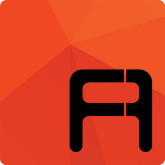 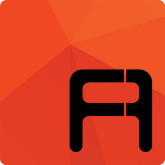 Address	201 Arno St NE Apt 102Phone	505.410.6501Email	fermin@ferminaguilar.comSUMMARYFor many years I have been a developer focused on front-end interface design, technology/web-based, multimedia and interactive projects. Played a key role in cross-functional teams to formulate high-level concepts and solutions for custom online learning, websites, and web applications. As the developer I have firsthand experience with all stages of web and interaction design and development. Thrive on being part of the strategic visioning, project conception, brainstorming and collaboration, guiding technology and media solutions, creating user experiences, collaborating with clients and contributing my creativity and expertise to ﬁnd compelling design solutions for each client.EXPERIENCE[—]	Works directly with the customer to gather requirements and translate use cases into a UI framework.[—]	Validates requirements by creating process flow diagrams and conducting usability tests with users.[—]	Chairs monthly usability meetings to ensure that the development teams are all on the same page.[—]	Paired with testers to oversee that development has produced a release that fulﬁlls the requirements. [—]	Designs and builds the front-end for mission critical applications for high-proﬁle State Agency using the latest proven technologies.[—]	Technical lead for translating requirements into user interface mockups/graphical prototypes and wireframing.[—]	Communicated directly with the senior management, development teams, and quality assurance teams to maximize front-end productivity.[—]	Created a brand and standardizations such as logo design, print, web development and textiles.[—]	Focused on customer satisfaction using established interaction design skills and usage-centered design principles.[—]	Creates branding look and feel for client's business applications.[—]	Integration, segmentation, reporting and auditing of google analytics[—]	Maintain VM servers for public, intranet and LMS applications for production, staging and development as well as usability testing.[—]	Accessibility: 508 and W3C compliancy.[—]	Involvement in implementation of IBM Security Access Manager for single sign-on[—]	Conduct user research to understand user needs and requirements and to validate design decisions[—]	Advanced coding proﬁciencies in HTML, HTML5, and CSS/SASS, as well as a functional understanding of JavaScript, jQuery, MySQL, and PHP[—]	Iterate quickly and provide multiple design approaches[—]	Technology Team; We observed new technology and we as a group made decisions were this new technology can be implemented to keep up with the latest technology available.WORK CONTINUEDPAST EXPERIENCENovember 2004 - October 2011Web DeveloperChickasaw Nation Industries2600 John Saxon BoulevardNorman, OK 73071405-253-8200[—]   Validates requirements by creating process flow diagrams and conducting usability tests with users[—]   Designs and build mobile applications using ColdFusion as well for the learning management system.[—]   Created a brand logo design, print, web development and textiles. [—]   Branding other current applications with the new design standards.[—]   Applying 508 compliance, HTML code validation, WCAG 2.0 recommendations, usability, standards and semantics[—]   Accessible, valid HTML, Graphics, Layout, flows, interaction rules, CSS, and jQuery libraries/scripts for turnover to development.[—]   Motivated, innovative, dynamic, effective problem-solving techniques.January 2003 - October 2004Sales Associate/Web Developer/PrintLuz De Nambe328 San Felipe St NW Albuquerque, NM 87104505-293-0814[—]   Utilized rapid prototyping and template creation to reduce web development time, which saved the client time and money.[—]   Prototyped, developed and maintained e-commerce website for over 200 products.[—]   Shipping of online orders and inventory management.[—]   Gathered requirements and initiated proof of concept to evolve legacy systems for web-based applications.[—]   Creates branding look and feel for client's business applications as well as print media.March 2001 - July 2006Web Designer/FreelanceEFG Creative1216 4th Street NW Albuquerque, NM 87102505-341-0597[—]   Employed expertise in HTML, DHTML, PHP, JavaScript, and CSS to build user interfaces on multiple projects[—]   Works directly with the customer, senior management, development teams, and quality assurance teams to maximize front-end productivity.[—]   Focus on front-end development and design such as interface content/informational graphics and Flash motion/interactive media. [—]   Develop and maintain e-commerce sitesEDUCATION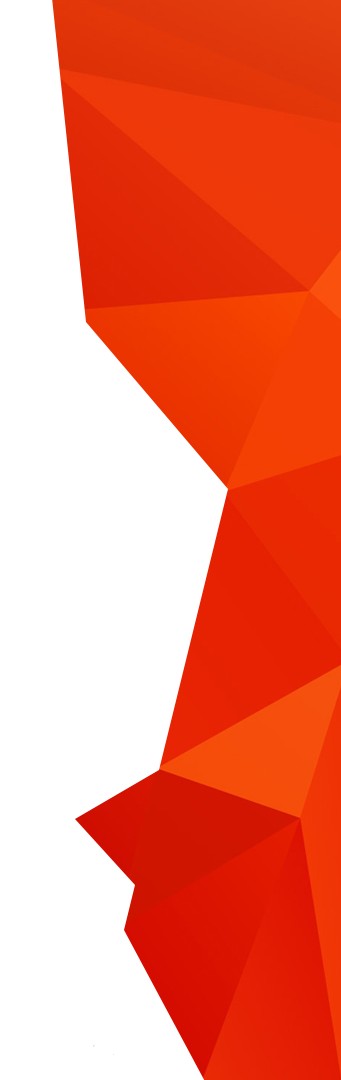 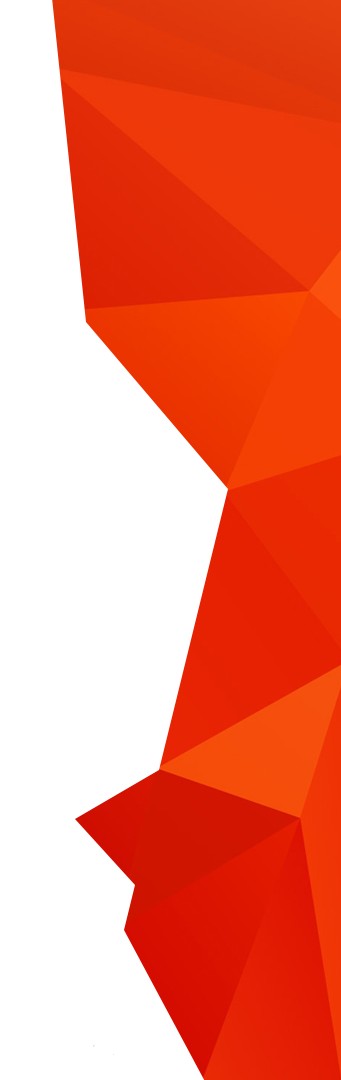 JUST MY EDUCATIONSCENTRAL NEW MEXICOCERTIFICATE AND ASSOCIATE OF APPLIED SCIENCE DEGREE, WEB TECHNOLOGYDECEMBER 2000ALBUQUERQUE, NEW MEXICOCENTRAL NEW MEXICOCERTIFICATE OF APPLIED SCIENCE DEGREE, ENGINEERING DRAFTINGMAY 1997ALBUQUERQUE, NEW MEXICOARTESIA HIGH SCHOOL HIGH SCHOOL Diploma MAY 1994ARTESIA, NEW MEXICOSKILLS AND KNOWLEDGETOOLSPROGRAMMING/LANGUAGESHTML5 FRAMEWORKSBootstrap	Foundation	Boilerplate	SkeletonJAVASCRIPT FRAMEWORKSAPPLICATION SERVERSJBoss	Apache Tomcat	GlassFish	WebSphereMOBILEiPhone	Android	BlackBerry	WindowsSOCIAL NETWORKSFacebook	Twitter	Linkedin	PinterestCMS/LMS/E-COMMERCEPORTFOLIOURL’s//ferminaguilar.com - portfolio	//thejahvahouse.com	//abqgig.net*//lavarock.beer – demo*	//whatthefudge.pw* - demo	//signandimagefactory.com*//seamlusdrive.io**Wordpress	REFERENCESCONTACT INFORMATIONTYLER THOMSONALBUQUERQUE, NEW MEXICO505-321-7077TYLER@DIGITALSUMMIT.NETAARON SANCHEZALBUQUERQUE, NEW MEXICO505-908-0037AASANCH@GMAIL.COMAARON HINDSALBUQUERQUE, NEW MEXICO505-235-4209HINDSA00@HOTMAIL.COMPHILLIP ZAMORAALBUQUERQUE, NEW MEXICO505-435-2640PHILLIP.ZAMORA@STATE.NM.USOctober 2011- 2014UI/UX/Front-end/Web DeveloperGenQuest/New Mexico Department of Workforce Solutions1805 Rio Grande Boulevard Northwest #2Albuquerque, NM 87104505-246-2829October 2014- June 2019UI/UX/Front-end/UI/UX/Web DeveloperAcro/New Mexico Department of Workforce Solutions8201 Golf Course Rd. NW D-3 Suite 119
Albuquerque, NM 87120800-844-2276Adobe Creative SuiteJAWSSortSiteMoqupsQuark XPressRedboothCamtasiaMS Visual StudioFiddlerAdobe FireworksCorelDrawSnagItGoogle Analytics & SEOTotal ValidatorBrowser Developer ToolsInVisionDATABASEMySQLMS SQLMongoDBPostgreSQLColdFusionPHPRubyJavaC++PythonC#JavaScriptHTML5/CSS/SASSNode.jsBackboneAngularEmberKnockoutSERVERS OSWindowsWEB SERVERSUbuntuOS XCentosApacheIBM HTTPMicrosoft IISNginxWordPressJoomlaDrupalDotNetNukeMoodleLiferayMagentoosCommerceWooCommerceShopify